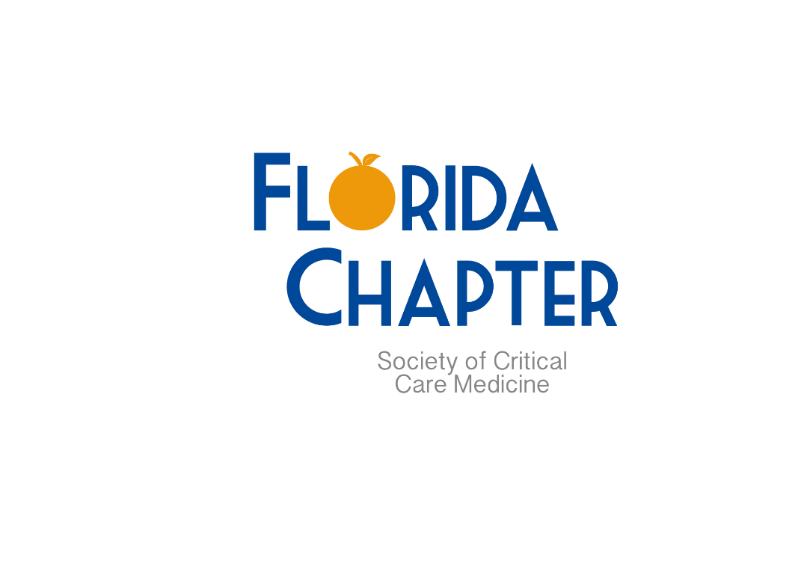 FLSCCM Education Webinar seriesTuesday │ May 9th, 2023 │2:00 – 3:00PMInvited SpeakersAlessandra Diioia, PharmDPGY2 Critical Care Pharmacy Resident at Orlando Health Orlando Regional Medical CenterAnd Macrina Ghali, PharmDPGY2 Critical Care Pharmacy Resident at Orlando Health Orlando Regional Medical CenterPro/Con Debate on AnalagosedationLink to the meeting:  Join Zoom Meetinghttps://us02web.zoom.us/j/83219400200?pwd=Q1hEWWtpQUgvSFpURWpyRHY2b0xxdz09Meeting ID: 832 1940 0200Passcode: 633570